LA CONSONANTE “R”SARA  LA PANADERA Y MARIO EL MESERO Observa	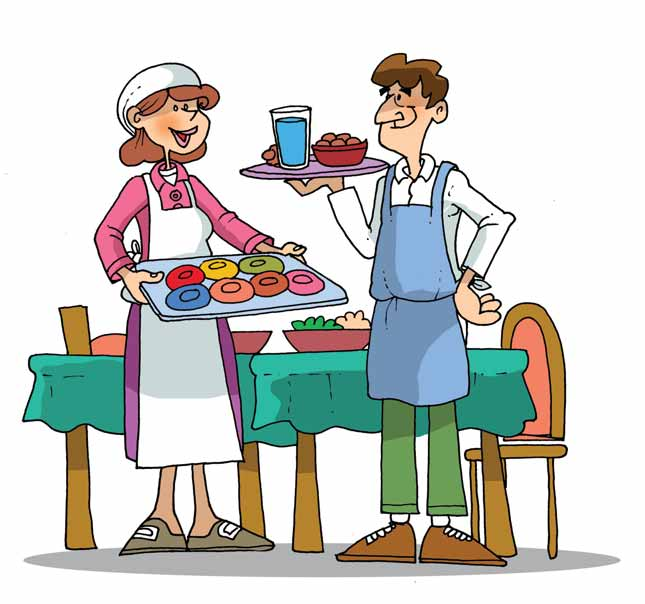  ACTIVIDADESResponde  oralmente.¿Dónde  trabajan Sara y Mario?¿Qué trabajos hacen tu papá y tu mamá? ¿Cómo colaboras en tu casa?                 Sara es panadera.                                Sara	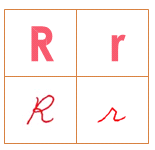                          Sa - ra               ra –  re – ri – ro – ru                                               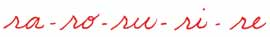 Lee y pinta  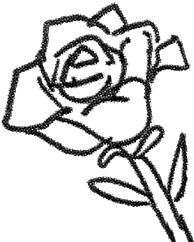 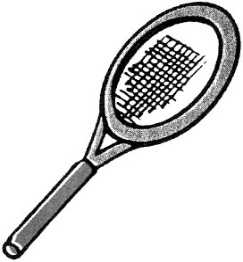 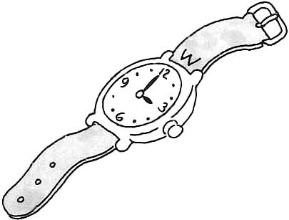       rosa              raqueta                          relojCompleta la letra que falta con letras móviles.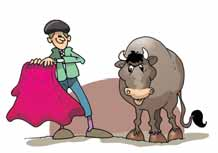 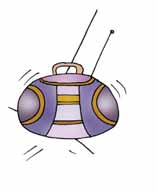 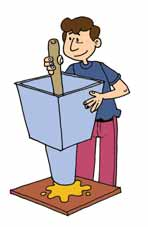 Lee las palabras escritas, búscalas en la sopa de letras y enciérralos.rosaramoremoruedaCompleta estas palabras con  ta, te, ti, to, o tu.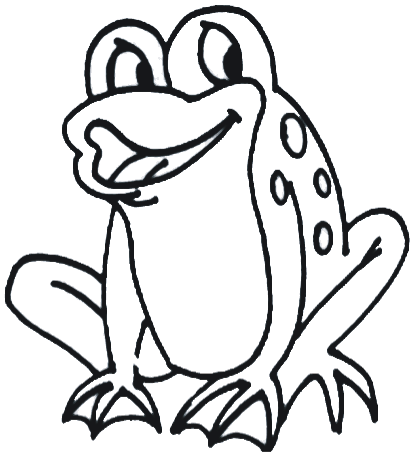                  _____na                  ____pa       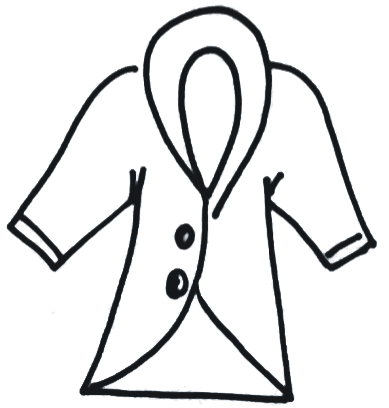 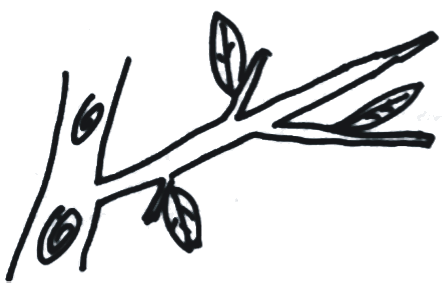                   ___maPinta el nombre que corresponde a cada figura y luego colorea.LeeRosita tiene una rosa.La rana mira la rosa.Rosana poda la rosa.Relaciona 	 rosa      raro	remo     ruda     rama     rata     loroUsa  la clave y encontrarás una palabra.                 2131	  5891           2437	  2631     9421          	 3621aruedadrnenafeelramoammolinaocerosateteratechotinta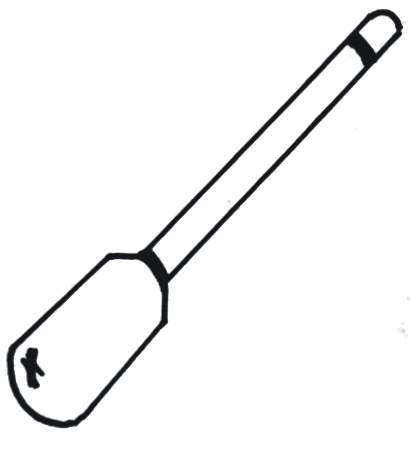  risa roto remo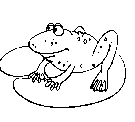 rosarimarana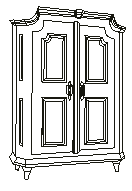 Pepinoroperotítere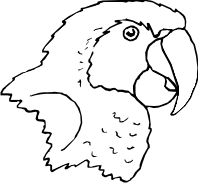 torosaporaro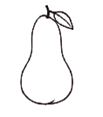  peso pera pino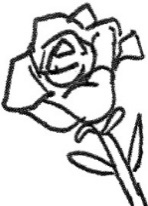  raro rosa rito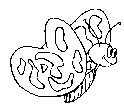  tira mariposa maremoto